MINISTÉRIO DA EDUCAÇÃO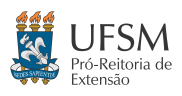 UNIVERSIDADE FEDERAL DE SANTA MARIACENTRO DE CIÊNCIAS SOCIAIS E HUMANAS DEPARTAMENTO DE CIÊNCIAS SOCIAISRESULTADO PRELIMINAR RELATIVO À SELEÇÃO DE BOLSISTAS REFERENTE AO EDITAL FIEX-2021Baseado no item 3 do Edital para Seleção de Bolsista, segue o resultado preliminar das/os candidatos aprovadas/os:Santa Maria, 02 de Junho de 2021Janaína Xavier do Nascimento (Coordenadora do Projeto)Candidata(o)NotasFernanda de Camargo Nunes9,0Maria Paula Santana da Rosa8,0Laone Roberto dos Santos7,5